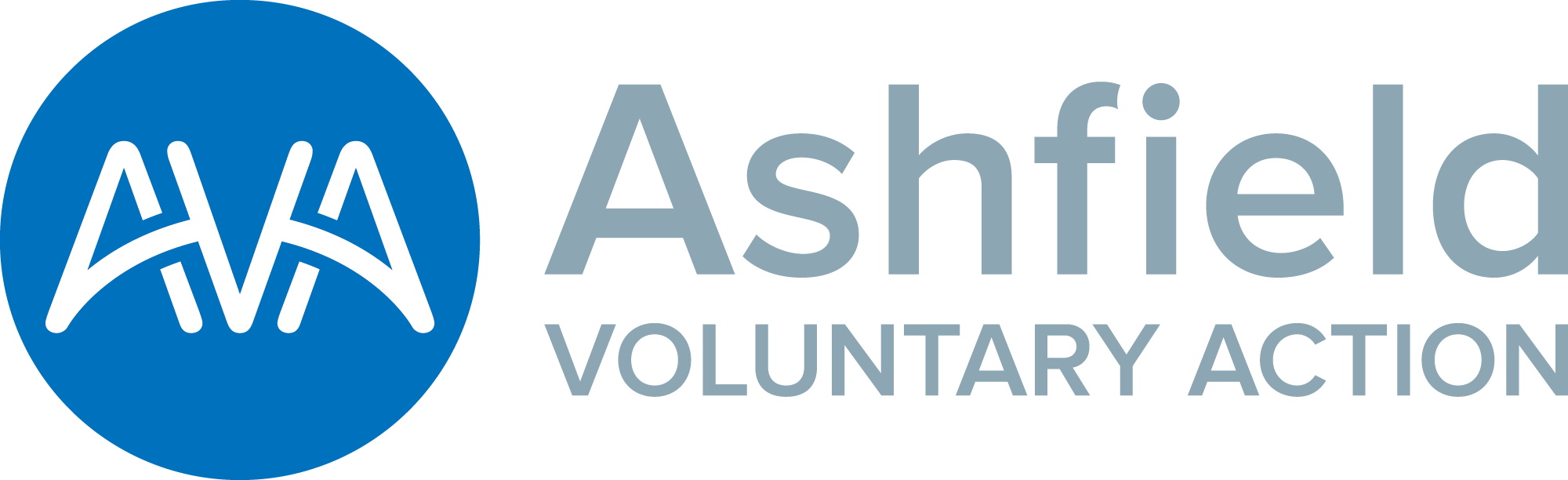 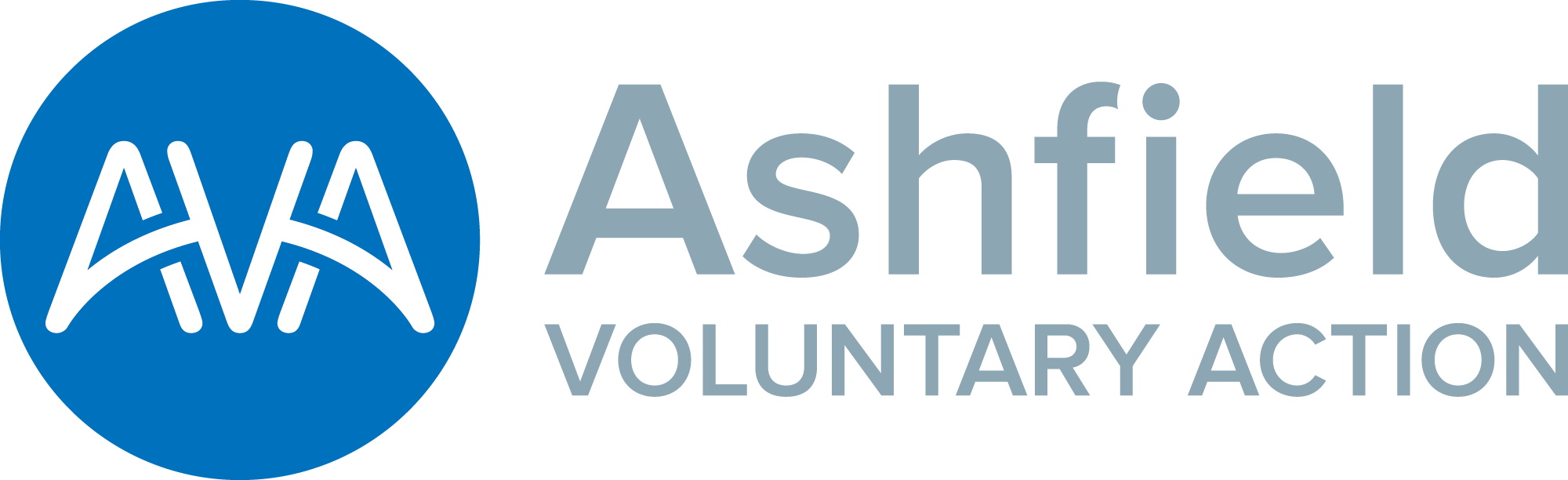 Business Development OfficerPerson SpecificationEssentialDesirableQualificationsQualification in Business Development or equivalent work experience GCSE or above in English and MathsExperienceExperience of using IT systems, including Microsoft office programmesExperience in developing strategies and development plansExperience in preparing funding bids and maintaining funding recordsExperience in writing reportsExperience in working with social enterprisesSkills & QualitiesEffective communication skillsAbility to engage effectively with a wide range of peopleAbility to work well as part of a teamAbility to understand a person-centred approach to businessAbility to support and motivate othersKnowledgeKnowledge of issues impacting on voluntary sector organisations Knowledge of issues impacting on communities in the current climateLocal knowledge of opportunities for local enterprise.Understanding of how to motivate and engage people.Genuine interest in the community.Equality, Diversity and SafeguardingKnowledge of Equality Diversity and SafeguardingAbility to adhere to good practice regarding Equality, Diversity and SafeguardingWillingness to undertake formal training in Equality Diversity, and Safeguarding.Willingness to undergo enhanced DBS disclosureGood understanding of Safeguarding legislation and practice.OtherAbility and willingness to travel locally, and regionally on occasion, if required to conduct duties of the post.Willingness and ability to work flexibly.Clean driving licence Own transport